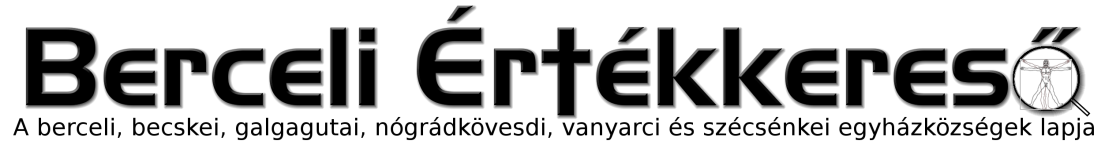 IX. évf. 4. szám Isten Igéjének vasárnapja	2022. január 23.Isten Igéje a mindennapjainkban Ferenc pápa új ünnepet rendelt el az egész Katolikus Egyházban. 2019. szeptember 30-án kelt Aperuit illis – Megnyitotta nekik az Írásokat kezdetű apostoli levelével létrehozta Isten igéjének vasárnapját, amelyet mostantól fogva az évközi 3. vasárnap kell ünnepelni.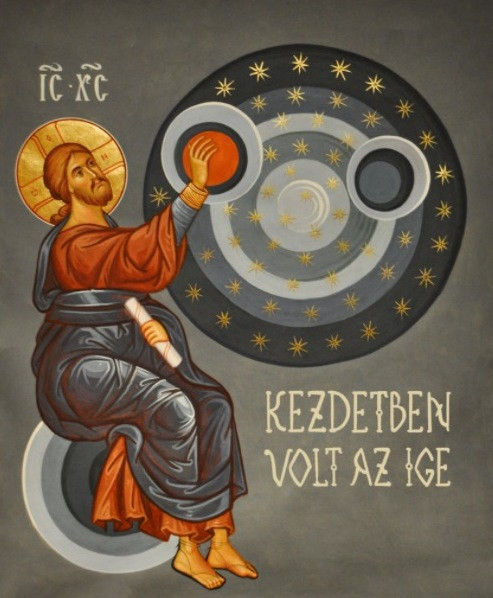 Levelében kifejti, mennyire fontos, hogy az Ó- és Újszövetség kettős egységében értelmezett Írást az Egyház életének alapjává tegye a liturgiában, a hívek közösségi és személyes reflexiójában, és mennyire alkalmas lesz az is, hogy erre az ünneplésre a keresztény egységért végzett imádság hetéhez közel kerül sor, sőt akkor, amikor az előbbi imahéthez kapcsolódva a zsidó vallással való különleges kapcsolatunkat is rendszeresen felelevenítjük – e tényeknek és imádságos alkalmaknak ugyanis része és alapja az Írás iránti közös tisztelet.Isten igéjének vasárnapja arra hív, hogy újrakezdjük az Írás olvasásának és értelmezésének kalandját. Tanuljunk felette és vele csendben lenni, és újra tanuljuk hitünk legfontosabb szavainak igazi mélységét és jelentését. Hogy a teológiában és az igehirdetésben ne legyünk felületesek, hiszen csak újat, frisset érintve lesz ízes a szavunk is, az életünk is. Hogy adjuk hozzá a világhoz, a mai tapasztalat sokféleségéhez és szépségéhez ezt a valaha leírt tanúságtételt Isten teremtő Igéjéről.Az imádság meneteA. Az imádság (20-60 perc) Tudatosítom Isten jelenlétét: Isten vár rám, összehasonlíthatatlanabbul jobban, mint én rá. Mindig jelen van számomra, az imádságban én is szeretnék jelen lenni számára. Ezért elcsendesedem valami érzékélésével: pl. gondolkodás nélkül figyelem egy ideig, hogy hogyan lélegzem (1), vagy hogy jár ki-be a levegő az orromon (2), vagy hogyan ülök a széken (3). Engedem, hogy hasson rám. És így, ahogy vagyok - bármilyen állapotban vagy helyzetben -, adom magam Istennek az imában: "Uram, Istenem, ezt az időt rád szánom." Vagy: "Uram, Istenem, add, hogy minden szándékom, egész lényem, tevékenységem a te szolgálatodra és dicsőségedre szolgáljon..:” Ez Szt. Ignác imája, azért ajánlja, hogy az imádságban ne én legyek a központban, hanem az Ur. Átalakíthatom saját szavaimmal, ha úgy jobb nekem. Ezután elolvasom az adott szentírási részt kétszer vagy többször. Lehet azt csinálni, hogy miután először figyelmesen elolvastam, másodszor a T/2 személyben levőt átalakítom E/2 személybe, vagy az ott levő név helyett azt a nevet teszem be, ahogy engem Isten szólít az imában, vagy ahogy szeretném, hogy engem szólítson. Kereshetek a szöveggel összefüggő képet, szimbólumot. Kérem Istentől azt, amire az adott szöveggel kapcsolatban a szívem mélyén igen vágyom. (- Ezeket már az ima elején is leírhatom.) Ismételgetem azokat a szavakat, kifejezéseket, mondatot. amelyik szíven ütött' .. megérintett, amelyikről úgy találom, hogy nekem szól 20-szor, 50-szer, 100-szor. Közben 'figyelmemet a kiválasztott szavakra, mondatra irányítom. Figyelek arra, hogy hogyan érintenek, mit váltanak ki belőlem. Ami megfog, megérint, vagy megmozgat bensőmben, annál elidőzöm, engedem hatni rám. Ízlelgetem addig, amíg el nem telek. Ne nyugtalankodj am a továbbhaladás miatt. Ha elkalandozom, visszatérek az ismételgetéshez. Összeköthetem a légzésem ütemével is. Gondolkozhatom azon, hogy mit mond nekem ezzel az Úr, vagy beszélgethetek vele vagy bármelyik szentírási szereplővel. Beszélhetek hozzájuk, kérdezgetem, hallgathatom őket. Az imádság befejezése: lehet testmozgással pl. szótlan leborulás, vagy kötött szövegű imádsággal pl. Miatyánk, Dicsőség az Atyának, a Fiúnak és a Szentléleknek ... vagy más, ami nekem jobb. Megköszönöm az együttlétet bármi is történt vagy nem történt ... II. Visszatekintés ( 10-15 perc) Arra tekintek vissza, hogy mi történt velem, bennem az imában. Mindezt le is írhatom. Leírhatom a legfontosabb gondolatokat (meglátásokat, felismeréseket) és az ezekkel együtt járó belső megmozdulásokat (érzéseket). Rögtön ima után, de más helyen vagy más testhelyzetben végezzük, mint magát az imát.Mit kértem? (akár az ima elején akár közben akár a végén) Mi mozgatta meg a szívemet, mi érintett meg? Mire indított, mire hívott az Úr, mire kért meg? Mit akart mondani nekem? Hogyan reagáltam erre? Mit feleltem rá? Milyen belső megmozdulások (érzések) születtek bensőmben az ima elején, ima közben, és a végén? Milyen Istennel találkoztam, milyennek láttam? Istent milyennek látott engem? Hogy nézett engem? Milyen volt magatartásom az ima alatt? (összeszedettség, jelenlét, figyelem ... ) Mire szeretnék visszatérni a következő imában? Magatartásommal kapcsolatban: HÁLÁT ADOK azért, amit jól tettem. BOCSÁNATOT KÉREK azért, amit rosszul.Úgy használd ezeket a kérdéseket, ahogy neked leginkább segítségedre vannak. Csak arra felelj, amire tudsz. Ne gondolkozzál sokat a feleleteken, és írd le úgy, amint spontán eszedbe jut és érzed. Nem baj, ha valamit elismételsz. Ima alatt ne gondolkozzál a kérdéseken. Engedd, hogy az Úr vezessen.C. Séta a természetben. Azzal az Istennel vagyok együtt, akivel az imában együtt voltam. Leírom, ami megfogott. (l0-15 perc) Imádság a SzentírássalI. Az ima előkészítése (8-10 perc) - Elolvasom a szentírási szakaszt legalább kétszer, figyelve arra, hogy mely szavak, mondatok, képek érintettek meg belőle. Kiválasztok belőlük egyetkettőt; ezeket esetleg le is írom magamnak. - Ami megérintett a szövegből, azzal kapcsolatban megfogalmazok egy kérést, ami egyszerre kapcsolódik a szöveghez és az életemhez... Ez a kérés a kegyelem, amelyről érzem, hogy csak Isten ajándékozhatja nekem.- Eldöntöm, hogy hol és mennyi időt szeretnék imában tölteni, s ima közben nem változtatok ezen. II. Az ima (20-30 perc) - Isten jelenlétébe helyezkedem (testtartás, megérkezés) - Elmondom a bevezető imát:"Uram, add, hogy ezt az időt egészen Neked tudjam adni mindazzal, amim van, és ami vagyok. Legyen ez a Te dicsőségedre, tiszteletedre és szolgálatodra."- Kérem a kegyelmet, ami előzőleg megfogalmazódott bennem. - Figyelmemet ráirányítom azokra a szavakra, mondatokra, vagy arra a képre, ami a szentírási szövegből leginkább megérintett. Lélegzésem ritmusára is figyelve ismétlem a szót, s hagyom, hogy hasson rám, hogy dolgozzon bennem. Figyelek belső megmozdulásaimra, amelyeket mindez kivált bennem. - Ott időzök el, ahol leginkább érintve érzem magam. - Az ima vége felé baráti beszélgetésbe kezdek Jézussal, vagy Istennel mindarról, ami az imámban történt. Befejezem egy Miatyánkkal vagy egy Dicsőséggel. Ill. Visszatekintés (8-10 perc) írásban.- Milyen kegyelmet kértem (és kaptam?) - Mely szó, mondat, kép hatott rám leginkább? - Milyen belső megmozdulásokat tapasztaltam? - Milyennek mutatkozott Isten az imában? - Mire szeretnék visszatérni? 30 BIBLIAI IDÉZET, AMELY ERŐT ADHAT A MAI NAPRABátorító szavak a keresztények legfontosabb könyvéből, amelyek motivációt adhatnak a mai nap küzdelmeihez!1. Tudjuk azt is, hogy akik Istent szeretik, azoknak minden javukra válik… (Róma 8,28)2. Hát nem azt a parancsot adtam neked, hogy légy erős és kitartó? Ne félj és ne aggódj tehát, mert az Úr, a te Istened veled lesz mindenütt, ahova csak mész. (Józsue 1,9)3. Minden gondotokkal forduljatok hozzá, mert neki gondja van rátok. (1Péter 5,7)4. Közel az Úr mindenkihez, aki hozzá kiált, mindenkihez, aki tiszta szívből hívja. (Zsoltárok 145,18)5. Bizony mondom nektek, ha csak akkora hitetek lesz is, mint a mustármag, s azt mondjátok ennek a hegynek itt: Menj innét oda! – odamegy, s nem lesz nektek semmi sem lehetetlen. (Máté 17,20)6. Ahogy a szarvasünő a forrás vizére kívánkozik, úgy vágyakozik a lelkem utánad, Uram. (Zsoltárok 42,2)7. Mindent elviselek abban, aki erőt ad. (Filippi 4,13)8. A világosság világít a sötétségben, de a sötétség nem fogta fel. (János 1,5)9. Adjatok hálát mindenért, mert Isten ezt kívánja mindnyájatoktól Krisztus Jézusban. (1Tessz 5,18)10. Ne hasonuljatok a világhoz, hanem gondolkodástokban megújulva alakuljatok át, hogy felismerjétek, mi az Isten akarata, mi a helyes, mi a kedves előtte és mi a tökéletes. (Róma 12,2)11. Jézus rájuk nézett, és így szólt: „Embernek ez lehetetlen, Istennek azonban minden lehetséges.” (Máté 19,26)12. Álljatok meg és ismerjétek el: Én vagyok az Isten! Fönséges a népek fölött, fönséges a föld felett. (Zsoltárok 46,11)13. Hiszen tudom, milyen terveket gondoltam el felőletek – mondja az Úr; ezek a tervek a békére vonatkoznak, nem a pusztulásra, mert reménységgel teli jövőt szánok nektek. (Jeremiás 29,11)14. Bíztam az Úrban, bizakodtam, s ő lehajolt hozzám és meghallgatta kiáltásomat. (Zsoltárok 40,2)15. De akik az Úrban bíznak, új erőre kapnak, szárnyra kelnek, mint a sasok. Futnak, de nem fáradnak ki, járnak-kelnek, de nem lankadnak el. (Izajás 40,31)16. Isten a menedékünk és az erőnk, nagyszerű támaszunk a szorongattatásban. (Zsoltárok 46,2)17. „Nem távozom el tőled s nem hagylak magadra.” (Zsidók 13,5)18. „Elég neked az én kegyelmem. Mert az erő a gyöngeségben nyilvánul meg a maga teljességében.” Ezért a legszívesebben a gyöngeségeimmel dicsekszem, hogy Krisztus ereje költözzön belém. (2Kor 12,9)19. Hiszen mindnyájan a világosság és a nappal fiai vagytok. Nem vagyunk az éjszakáé, sem a sötétségé. (1Tessz 5,5)20. Erőt ad a fáradtaknak, és gyámolítja a kimerültet. (Izajás 40,29)21. Az Úr irgalma nem fogyott el egészen; jósága és kegyelme még nem merült ki. Minden reggel újjáéled, nagy az ő hűsége. (Siralmak 3,22-23)22. Mindannyian az ő teljességéből részesültünk, kegyelmet kegyelemre halmozva. (János 1,16)23. Ha pedig bennetek lakik annak Lelke, aki feltámasztotta Jézust a halálból, ő, aki Krisztus Jézust feltámasztotta a halottak közül, halandó testeteket is életre kelti bennetek lakó Lelke által. (Róma 8,11)24. Kérlek benneteket, én, aki fogoly vagyok az Úrban, hogy éljetek méltón ahhoz a hivatáshoz, amelyet kaptatok… (Efezus 4,1)25. Ha tengereken kelsz át, veled leszek; és ha folyókon, nem borítanak el, ha tűzön kell átmenned, nem égsz meg, és a láng nem perzsel meg. (Izajás 43,2)26. Vigyázzatok, tartsatok ki állhatatosan a hitben, viselkedjetek bátran, legyetek erősek. Minden dolgotokat intézzétek szeretettel. (1Kor 16,13-14)27. Egyébként, testvéreim, arra irányuljanak gondolataitok, ami igaz, tisztességes, igazságos, ami ártatlan, kedves, dicséretre méltó, ami erényes és magasztos. (Filippi 4,8)28. Szeressetek tettetés nélkül, irtózzatok a rossztól, ragaszkodjatok a jóhoz. (Róma 12,9)29. A jó harcot megharcoltam, a pályát végigfutottam, hitemet megtartottam. (2Tim 4,7)30. Hatalmasabb, mint sok víznek zúgása, hatalmasabb, mint a tenger morajlása, mindennél hatalmasabb az Isten a magasságban. (Zsoltárok 93,4)HIRDETÉSEKA múlt heti hirdetésekkel kapcsolatban több kérdés eljutott hozzánk a sírhelymegváltásokkal kapcsolatban. A 2013. évi CXXXVIII. törvény módosította a temetőkről és a temetkezésről szóló 1999. évi XLIII. törvényt, a változások pedig érintik a hamvak temetőn, temetkezési emlékhelyen kívüli elhelyezését, a búcsúztatást, a temetkezési szolgáltatásokat, és érintik a szociális temetés, a sírhely megváltás szabályait.Ezek a jogszabályok teljes terjedelmükben elérhetőek az interneten, ahogyan a szécésnkei, nógrádkövesdi, becskei és berceli egyházi temetőink temetőszabályzatai is.A becskei temetővel kapcsolatban a volt polgármester asszony jelezte felénk, hogy az egyházi temető egyik részéről (ami a temető bejárattal éppen szemben van) éveken keresztül azt hitték, hogy az önkormányzat tulajdonában van. Ez a terület is az egyházközség tulajdonában van, amiről a Balassagyarmati Földhivatalnál, vagy a MEPAR, vagy az EKÖZMŰ rendszerén keresztül is bárki meggyőződhet. Becske Község Önkormányzatával a tavalyi évben kötött megállapodásunk (térfigyelő adótorony) elve kizárja, hogy az egyház följelentse az önkormányzatot, vagy fordítva, de nem is áll az egyházközségnek szándékában ez, elfogadjuk, hogy az önkormányzat vélhetőleg jóhiszeműen szedte az egyházi temető egy része után a sírhelymegváltási díjakat. Természetesen a jövőben, akik ezeket a sírhelyeket szeretnék újra megváltani, ezt az egyházközségnél tudják megtenni. A hirdetőtáblát is jóhiszeműen tette oda az önkormányzat. Természetesen ezt sem akarjuk elbontani. Már készülőben van az új egyházi temetőszabályzat és térkép legyártása, ami a jelenlegi önkormányzati szabályzat helyére fog kerülni terveink szerint március végéig.A volt polgármester asszony, illetve a jelenlegi polgármester úr is említették, hogy a becskei ravatalozóval kapcsolatban szintén elterjedt egy szóbeszéd, miszerint az önkormányzati tulajdon lenne. Ez szintén tévedés. A jelenlegi ravatalozó teljes története olvasható a becskei Historia domusban, illetve levéltári anyagokban is. 1894 Bodonyi Mihály plébánoshelyettes: főleg fából épült ravatalozó építése a hívek adományából, addig háztól temettek, többen még azután is. 1900-ban Jakubovics Sándor plébános, a ravatalozó előtetőt kap. 1910-ben Medveczky János adm. és Szaniszló Ferencz káplán, átépítésre kerül a hívek adományából a ravatalozó a jelenlegi helyén fejtéskőből és téglából, egyre többen használják főleg halottvirrasztásokra, a háztól való temetés kezd háttérbe szorulni. Ekkor Becskén kb. 21 zsidó vallású, és 11 evangélikus vallású személy élt és kb. 911 római katolikus. Az evangélikus vallásúak a mai önkormányzati temető területére temetkeznek. 1950-ben Végman Antal plébános kezdeményezi a ravatalozó renoválását, mert beázik, már szinte nincsen háztól temetés. Cseremegállapodás Becske község tanácsával, hogy megkapja a tanács a mai önkormányzati temetőt, cserébe a renoválásához faanyagot adnak az egyháznak, a hívek társadalmi munkával és adományból újítják fel, de a ravatalozó megmarad egyházi tulajdonban, hogy lehessen továbbra is ott végezni a halottvirrasztást és a temetéseket. 1956 után leverik a ravatalozó tetejéről a keresztet. 1971-ben Pusztai Kálmán adminisztrátor leírja, hogy már egyáltalán nincsenek háztól temetések, és beszerzik hívek adományából a halotthűtőt az egyházi ravatalozóba. A halottvirrasztások is egyre ritkábbak, mert hangos a halotthűtő.2021-ben a Magyar Falu Program keretein belül a becskei Római Katolikus Plébánia, mint a becskei ravatalozó tulajdonosa pályázott sikeresen, és felújításra is került a becskei egyházi ravatalozó. A pályázathoz hitelt érdemlően tulajdoni lappal, térképmásolattal, szakhatóság által jóváhagyott felújítási (építési) engedéllyel igazolásra került, hogy a ravatalozó egyházi tulajdon, amit egyetlen szakhatóság sem vitatott. A felújítási munkálatokat 2020-2021-ben átutalással a plébánia fizette ki maradéktalanul.Szintén a volt polgármester asszony jelezte felénk, hogy néhány sírhely és a hozzá tartozó járda meghaladja a temetőszabályzatban meghatározott méreteket az egyes-illetve kettes sírhelyekre vonatkozóan. Nyilván ezekben az eseteben, egyéni elbírálás alapján felárat vagyunk kénytelenek felszámítani, hiszen ezzel más sírhelyektől veszik el a helyet, illetve mivel nyilván ezek a nagyobb felépítmények is költségesebbek voltak (egy dupla márvány vagy gránit sírhely ára 600.000 Ft-nál kezdődik), ezért a párezer forintos költség ehhez képest elenyésző.Felmerült kérdésként, hogy van hozzátartozó, akinek pl. három sírhelyet is gondoznia kell, így nagyobb gondot jelent a többtízezer forintos költség előteremtése, lehet-e pl. 10 évre fizetni nem pedig 25 évre? Ezzel kapcsolatban szeretnénk mindenkit megnyugtatni, hogy nem az a cél, hogy bárkit teljesíthetetlen költségekkel terheljünk. Egyéni elbírálás szerint munkáltatói vagy nyugdíjfolyósítótól kérhető vagyonnyilatkozattal kérheti, az egyéni ütemű fizetést, aki rászoruló. Ugyanakkor az összes temetőre vonatkozólag általános irányelv kell, hogy legyen, hogy a hozzátartozók mérlegeljék azt is, hogy a halottak eltemettetésén túl a sírhelyek megváltására és gondozására is gondolniuk kell, és ne a többmilliós nagy sírhelyekkel próbálják kompenzálni azt, amit az elhunytak felé életükben nem tettek meg.A temetőink a feltámadás reményében való imádság, az emlékezés és elődeink felé való méltó tiszteletadás helyei kell, hogy legyenek. Ezért szeretnénk a temetőinkben ehhez méltó és alkalmas körülményeket teremteni.2022.01.23.	V	18:00	Ökumenikus imaóra a Galgagutai evangélikus templomban				Ünnepi szónok: Szandai Róbert akolitus2022.01.24.	H		17:00	Szentmise a Galgagutai Templomban Elh. Gregó Ilona		18:00	Ökumenikus imaóra a Galgagutai evangélikus templomban				Rosenberger Tamás evangélikus lelkész2022.01.25.	K	16:00	Szentmise a Nógrádkövesdi Templomban		18:00	Ökumenikus imaóra a Galgagutai evangélikus templomban				Lukács Máté evangélikus lelkész2022.01.26.	Sz	17:00	Szentmise a Vanyarci Boldog Ceferino Közösségi Házban		18:00	Ökumenikus imaóra a Galgagutai evangélikus templomban				Hulitka Róbert katolikus plébános2022.01.27.	Cs	17:00	Szentmise a Becskei Templomban		18:00	Ökumenikus imaóra a Galgagutai katolikus templomban				Szabó András evangélikus esperes2022.01.28.	P		17:00	Szentmise a Berceli Templomban		18:00	Ökumenikus imaóra a Galgagutai katolikus templomban (közös)2022.01.29	Sz	17:00	Szentmise a Berceli Templomban		18:00	Ökumenikus imaóra a Galgagutai katolikus templomban					Meláth Attila baptista lelkész2022.01.30	V	08:30	Szentmise a Berceli Templomban		10:30	Igeliturgia a Becskei Templomban		10:30	Szentmise a Galgagutai Templomban		12:00	Igeliturgia a Szécsénkei Templomban		12:00	Szentmise a Nógrádkövesdi templomban		18:00	Ökumenikus imaóra a Galgagutai katolikus templomban					Czombos József nyugalmazott katolikus lelkipásztorA járványhelyzet miatt az ökumenikus alkalmainkon szeretetvendégséget nem tartunk.A COVID-19 pandémia elmúlásáig az időpontok változtatásának jogát fenntartjuk!Amennyiben a járványügyi előírások miatt a szertartásvégző nem tud jelen lenni a szertartáson, a hívek közös imádságot, lehetőleg igeliturgiát tartsanak a templomban. Az igeliturgiákat lehetőleg akolitus végezze, illetve imádkozzunk papi és szerzetesi hivatásokért!Római Katolikus Plébánia 2687 Bercel, Béke u. 20.tel: 0630/455-3287 web: http://bercel.vaciegyhazmegye.hu, e-mail: bercel@vacem.huBankszámlaszám: 10700323-68589824-51100005Minden jog fenntartva, beleértve a másoláshoz, digitalizáláshoz való jogot is.